Поделись с ближним!Я работаю в МБОУ «Средняя школа №4 г. Навашино» социальным педагогом, а также являюсь учителем ОРКСЭ. Преподаю в классах 2 модуля: Основы светской этики и Основы православной культуры. Оба этих курса являются безоценочным, поэтому поощрить ученика оценкой нельзя, а только словесной похвалой. Но я решила выйти из положения другим методом, а также не только поощрить детей за работу на уроке, но и развить в детях чувства и качества: соучастия, товарищества, готовность оказать ближнему свою поддержку и даже пожертвовать чем-то ради ближнего.На уроках Основы православной культуры мы много с детьми говорим о чувстве любви к ближнему, сострадания, соучастия, милосердии, готовности оказать помощь и поддержку нуждающемуся. Я решила провести эксперимент. Начала его проводить со Светлой седмицы (1 недели по Пасхе). У меня была плитка шоколада, и я сказала детям, что хочу их угостить, но плитка одна, а детей в классе 20 человек. Детям была предложена проблемная задача-как выйти из ситуации. Были предложения отдать кому-то одному, съесть самой, не давать никому и тд. В итоге пришли к мнению, что поделить можно на всех, понемногу. Так и поступили. Право делить предоставила мальчикам, так как это будущие мужчины и ответственность за семью лежит на их плечах. На следующий урок я принесла шоколадку поменьше, потом яблоко, печенье-мюсли. На последний урок принесла конфету. И даже ее удалось поделить на всех! Хочу отметить, что продукты старалась подбирать полезные: шоколад и конфета были темные, фрукты и мюсли полезны сами по себе. Также хочу отметить, что желание детей поделиться и со мной и с их классным руководителем я поощряла, чтобы они не забывали и про взрослых.Дети с удовольствием участвовали в данном эксперименте, ждали конца урока, что же будет на этот раз?!Считаю, что данным методом в детях развилось стремление поделиться с человеком чем-то, а иногда даже и отдать свое последнее, готовность жертвовать своими удовольствиями ради другого, чувство товарищества, соучастия.Прикладываю несколько фото.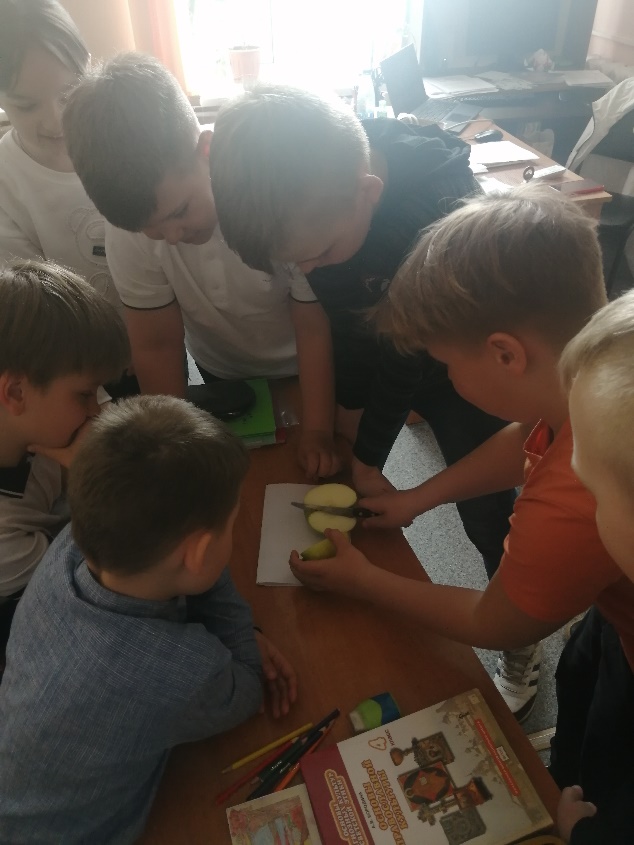 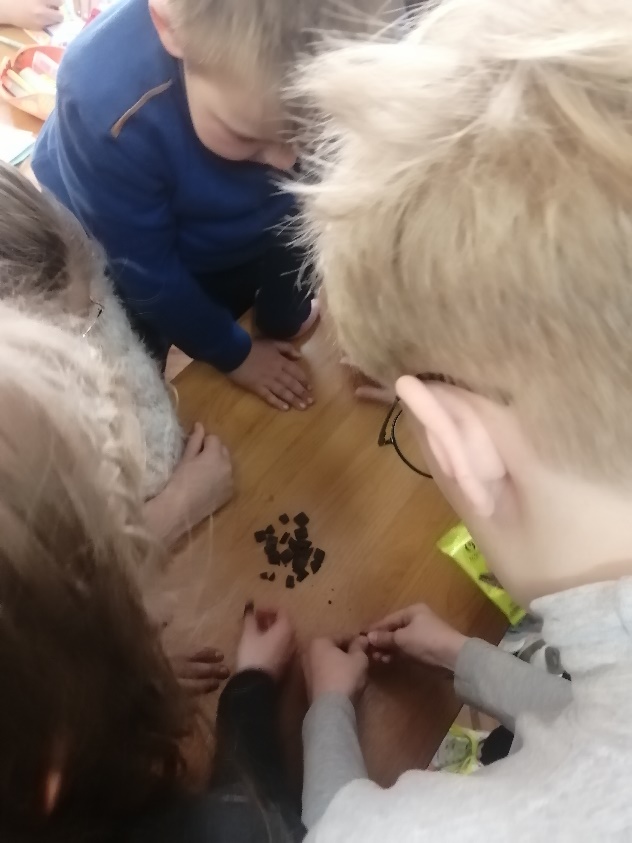 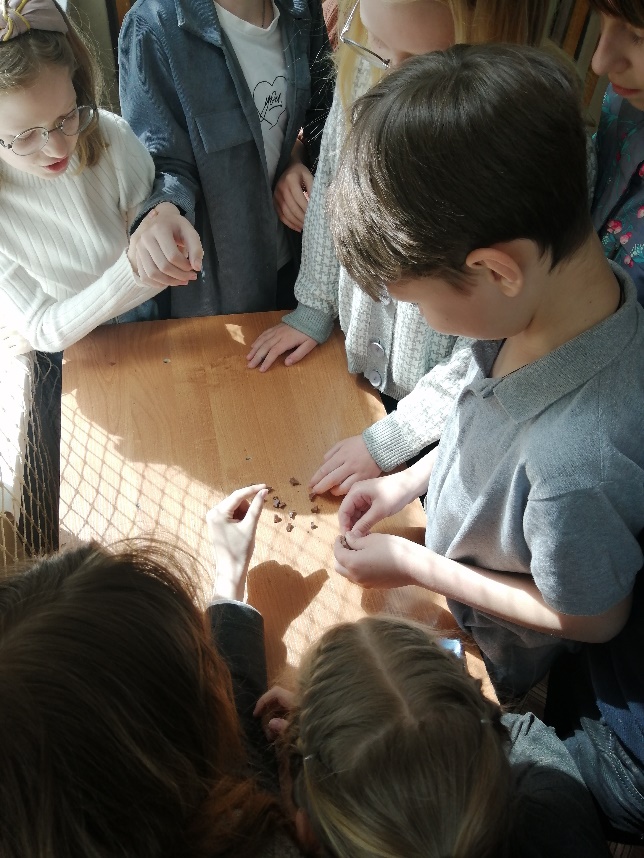 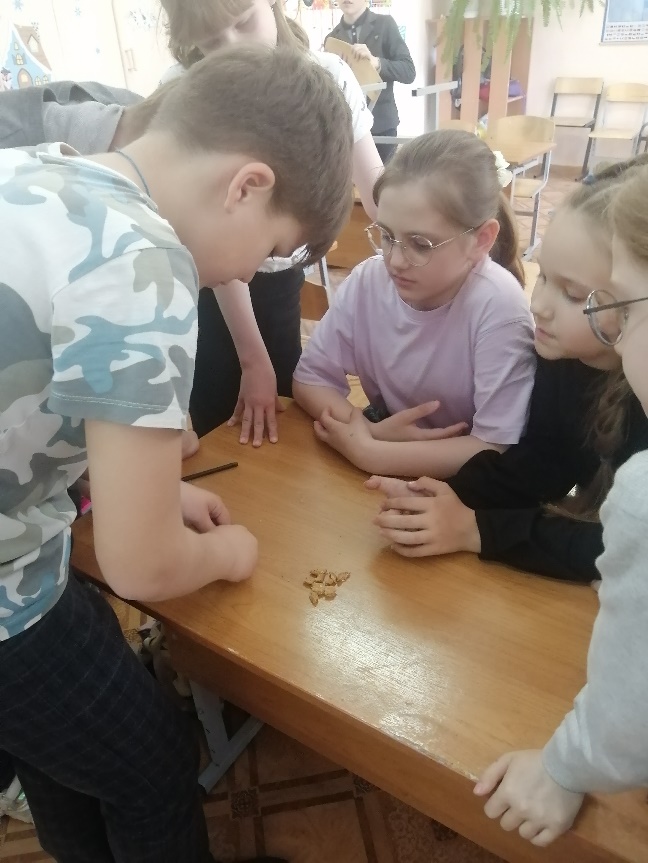 